ГРОМАДСЬКОЇ ОРГАНІЗАЦІЇ« ХЕРСОНСЬКИЙ РИБОЛОВНИЙ КЛУБ - НА ГАЧКУ»Анкета Прізвище:   Ім’я:	По батькові:Дата народження: ______/_________________/ _____г.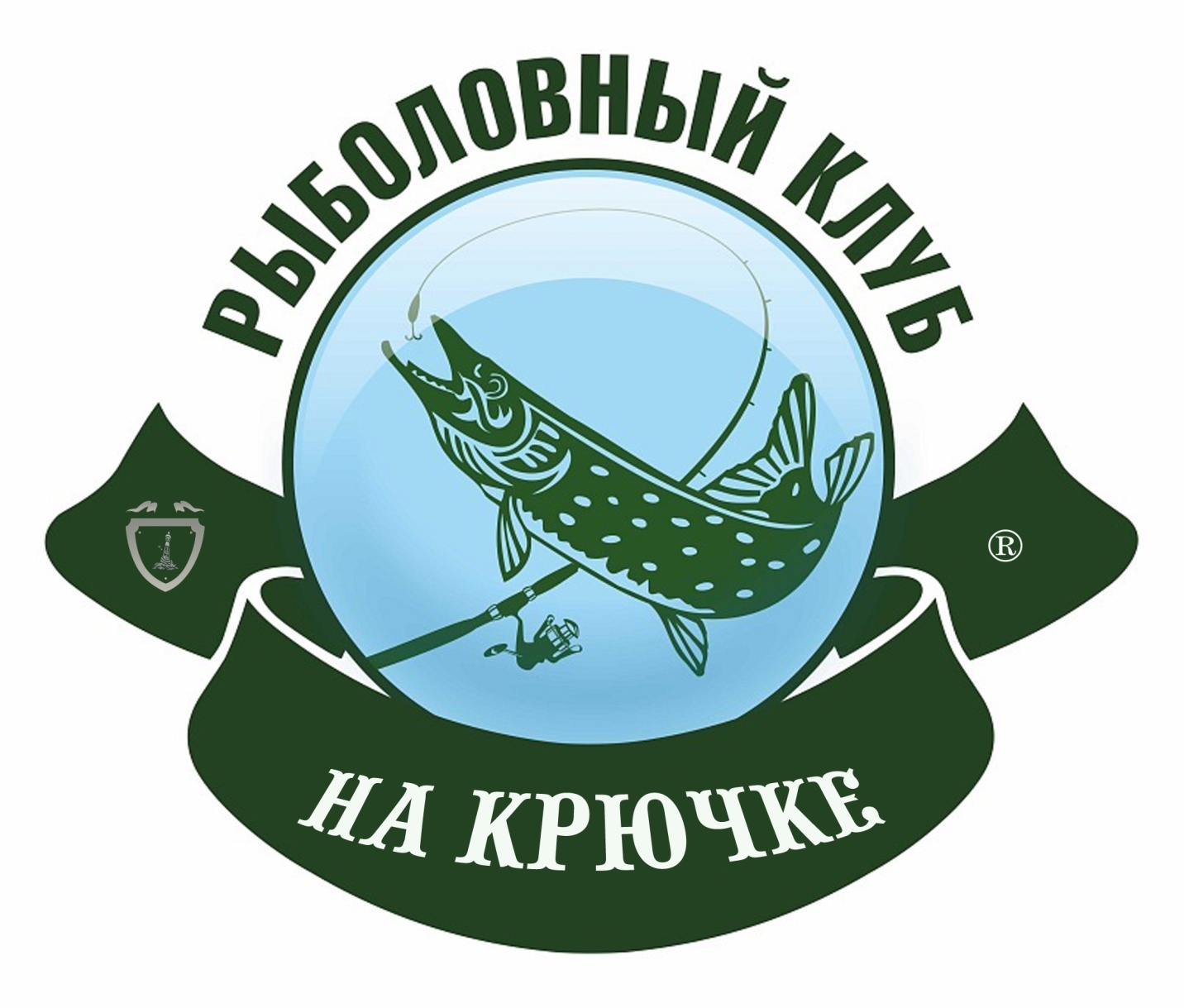 Стать:		Ч	Ж	(підкреслити)Адреса проживання: Рід занять  / спеціальність: Паспортні данні: Паспорт: серія: ____ № _____________ Де, Коли, Ким виданий:______________________________________________________________________________________________________________________________________________________________________________Членство у других організаціях:_______________________________________________________________________________________Контактні данні:Телефон:Мобільний: _______________________________________________Стаціонарний:_____________________________________________Контактні телефони родичів:__________________________Ім’я:__________________________________________________________Електронна адреса: ______________________________________________Дата Заповнення: ____ / ____ / 201__ г.  Підпис: ________________